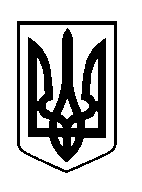 ШОСТКИНСЬКА РАЙОННА РАДАСЬОМЕ СКЛИКАННЯВОСЬМА   СЕСІЯР І Ш Е Н Н Ям.Шосткавід 08 червня 2016 рокуПро  прийняття літератури до спільної власності територіальних громад сіл, селища Шосткинського району, надання її в оперативне управління та надання дозволу на списання літератури 	Розглянувши клопотання Шосткинської центральної районної бібліотеки щодо прийняття у спільну  власність територіальних громад сіл, селища Шосткинського району літератури, яка надійшла  у  2015  році до системи бібліотек району та надання її в оперативне управління, а також  надання дозволу на списання непридатної для подальшого використання літератури,  керуючись частиною  5  статті  60  Закону  України « Про місцеве самоврядування в Україні», районна рада вирішила:	1. Прийняти до спільної  власності територіальних громад сіл, селища Шосткинського району літературу придбану за рахунок коштів районного бюджету  в кількості   205  примірників на загальну суму 4999,03 грн. в тому числі книг 205  примірників на загальну суму 4999,03 грн. і обліковується по бібліотеках системи:  - по Богданівській сільській бібліотеці – філіалу 7 примірників книг на суму 154,57 грн.;- по Вовнянській сільській бібліотеці – філіалу 7 примірників книг на суму 138,31 грн.;- по Гамаліївській сільській бібліотеці – філіалу 9 примірників книг на суму 178,61 грн.;- по Глазівській сільській бібліотеці – філіалу 8 примірників книг на суму 156,06 грн.;                                                                                                                                                   - по Івотській сільській бібліотеці – філіалу 9 примірників книг на суму 163,29 грн.;- по Каліївській сільській бібліотеці – філіалу 8 примірників книг на суму 121,85 грн.;                                                                               - по Клишківській сільській бібліотеці – філіалу 7 примірників книг на суму 146,24 грн.;- по Ковтунівській сільській бібліотеці – філіалу 9 примірників книг на суму 177,13 грн.; - по Лушницькій сільській бібліотеці – філіалу 5 примірників книг на суму 123,64 грн.;- по Маківській сільській бібліотеці – філіалу 4 примірників книг на суму 81,05 грн.;- по Миронівській сільській бібліотеці – філіалу 7 примірників книг на суму 136,77 грн.;- по Ображіївській сільській бібліотеці – філіалу 7 примірників книг на суму 89,70 грн.;- по Пирогівській сільській бібліотеці – філіалу 8 примірників книг на суму 190,18 грн.;- по Погребківській сільській бібліотеці – філіалу 5 примірників книг на суму 90,28 грн.;- по Собичівській сільській бібліотеці – філіалу 8 примірників книг на суму 216,04 грн.;- по Собицькій сільській бібліотеці – філіалу 8 примірників книг на суму 150,83 грн.;- по Тиманівській сільській бібліотеці – філіалу 6 примірників книг на суму 86,35 грн.;- по Чапліївській сільській бібліотеці – філіалу 6 примірників книг на суму 118,98 грн;- по Шевченківській сільській бібліотеці – філіалу 5 примірників книг на суму 86,10 грн.;- по Шосткинській центральній районній бібліотеці для дітей 10 примірників книг на суму 266,66 грн.;- по Шосткинській центральній районній бібліотеці 62 примірника книг на суму 2126,39 грн.		        2. Надати  Шосткинській центральній районній бібліотеці в оперативне управління літературу, яка  надійшла у 2015 році  за рахунок коштів районного бюджету в кількості 205  примірників   на загальну  суму  4999,03  грн., в тому числі книг 205  примірників   на   суму  4999,03  грн.     	3. Дозволити Шосткинській центральній районній бібліотеці виключити зфондів непридатну для подальшого використання  літературу в кількості  3150  примірників   на загальну суму  973,58  грн.,  в тому числі: книг 2976 примірників на суму 973,58 грн., брошур 174 примірника,  що  належить до спільної власності територіальних громад сіл, селища Шосткинського району, в установленому законом порядку:- по Гамаліївській сільській бібліотеці – філіалу 132  примірника  на загальну суму 24,26 грн., в тому числі книг 130 примірників на суму 24,26 грн., брошур 2 примірника, акт №65 від 23.04.2016 року, зношена література;- по Глазівській сільській бібліотеці – філіалу 132  примірника  на загальну суму  30,30  грн., в тому числі: книг  132  примірника  на загальну суму  30,30  грн., акт № 91 від 20.04.2016 року, зношена література;- по Каліївській сільській бібліотеці – філіалу 132  примірника на загальну суму 32,72 грн., в тому числі: книг 129 примірників на суму 32,72 грн., брошур  3 примірника,  акт № 64 від 23.04.2016 року, зношена література;- по Клишківській сільській бібліотеці – філіалу 132  примірника на загальну суму 36,75 грн., в тому числі: книг 132 примірника на суму 36,75 грн., акт № 220 від 23.04.2016 року, зношена література;- по Ковтунівській сільській бібліотеці – філіалу 182 примірника на загальну суму  96,50 грн., в тому числі: книг 79  примірників  на суму  96,50 грн., брошур 53  примірників, акт № 77 від 29.10.2014 р., зношена  література; 50  примірників  журналів, акт б\н від 11.11.2014 року, по закінченню терміну використання та зберігання;- по Лушницькій сільській бібліотеці – філіалу 660 примірників на загальну суму  101,76 грн., в тому числі: книг 660 примірників на суму  101,76 грн., акт № 139 від 19.04.2016 року, зношена література; акт № 140 від 20.04.2016 року, зношена література; акт № 141 від 21.04.2016 року, зношена література; акт № 142 від 22.04.2016 року, зношена література; акт № 143 від 23.04.2016 року, зношена література;      - по Миронівській сільській бібліотеці – філіалу 396 примірників на загальну суму 80,78 грн., в тому числі: книг  389  примірників  на суму 80,78 грн., брошур 7 примірників; акт № 150 від 19.04.2016 року, зношена література; акт № 151 від 20.04.2016 року, зношена література; акт № 152 від 20.04.2016 року, зношена література;- по Пирогівській сільській бібліотеці – філіалу 126  примірників на загальну суму  22,77  грн., в тому числі книг 109 примірників  на суму   22,77 грн., брошур  17 примірників;  акт № 117 від 22.04.2016 року, зношена література;  - по Собичівській сільській бібліотеці – філіалу 132 примірника на загальну суму  24,26 грн., в тому числі книг 132 примірника на суму  24,26 грн., акт № 101 від 21.04.2016 року, зношена література; - по Тиманівській сільській бібліотеці – філіалу 120  примірників на загальну суму  63,88 грн., в тому числі книг 80 примірника на суму  63,88 грн., брошур 40 примірників, акт № 48 від 21.04.2016 року, зношена література; - по Чапліївській сільській бібліотеці – філіалу 132 примірника  на загальну суму  119,12 грн., в тому числі книг 82  примірника на суму 119,12  грн., брошур 50 примірників,  акт № 79 від 26.04.2016 року, зношена література; - по Шевченківській сільській бібліотеці – філіалу 924  примірника на загальну суму 274,69 грн., в тому числі книг 924 примірника на суму274,69 грн., акт № 110 від 16.04.2016 року, зношена література; акт № 111 від 19.04.2016 року, зношена література; акт № 112 від 20.04.2016 року, зношена література; акт № 113 від 21.04.2016 року, зношена література; акт № 114 від 22.04.2016 року, зношена література; акт № 115 від 26.04.2016 року, зношена література; акт № 116 від 27.04.2016 року, зношена література;- по Шосткинській центральній районній бібліотеці для дітей 132  примірника  на загальну суму  162,29  грн., в тому числі книг 77 примірників на суму  162,29 грн., брошур  55   примірників,   акт № 195  від 18.04.2016 року, зношена література.          4. Контроль за виконанням   цього рішення покласти на   постійну   комісію  районної ради  з питань  бюджету, фінансів,  цін, планування  та обліку  і  управління комунальною власністю.Голова                                                                                                  В.О. Долиняк